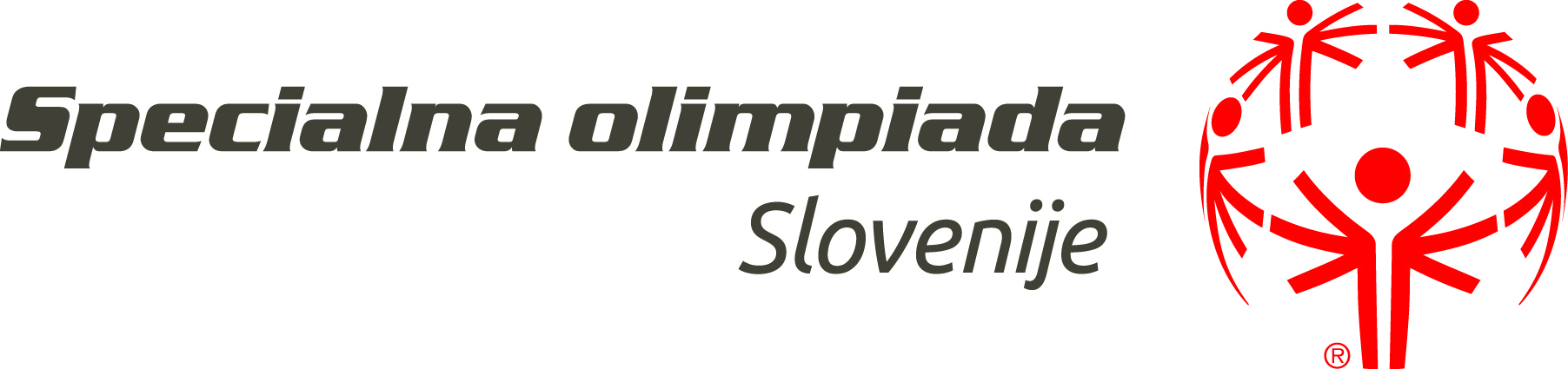 Laško, 6.12.2016Zapisnik 11. seje Izvršnega odbora Društva specialna olimpiada Slovenije z dne6. decembra 2016 ob 10.15 uri v sejni dvorani Kongresnega centra Thermana Laško.Vabljeni:člani IO SOSčlani NO SOSZveza SožitjeZŠIS, POKPrisotni: prilogaPričetek seje: 10.15Zaključek seje: 13.40Zapisala: Anja BožnarDNEVNI RED:Ugotovitev sklepčnosti in potrditev dnevnega redaPregled in potrditev sklepov 10. seje z dne 11.10. 2016Ocene in analize:Finale nogometne lige SOS (Tomaž Pišlar)Konferenca za vodje delegacij, Graz (Ljubomir Miličević)MATP vodne igre Košarkarski turnirpreostanek programa SOS 2016Program SOS in finance SOS 2017, pregled Evropska konferenca v Mariboru, poročilo (Urška Kustura, Tanja Princes)Zdravstveni program in wellness projekt  2017-2020, predstavitev (Urška Kustura)Predlogi izboljšanja izvedbe kolesarskih turnirjev (Lojze Adamič in Matjaž Ferarič)Program Mladi športnik (Tatjana Visočnik)Razpis Specialno jadranje 2017 (Anja Božnar)RaznoAD1IO SOS je sklepčen. Dnevni red je sprejet.AD2Ljubomir Miličević bere in komentira sklepe prejšnje seje. Vsi sklepi prejšnje seje so bili realizirani. Sklep 1: Zapisnik 10. seje IO SOS z dne 11. oktobra 2016 je soglasno potrjen.AD3 Domen Pociecha poroča o finalu nogometne lige SOS. MD Sožitje Maribor je v sredo, 26.10.2016  v sodelovanju z NZS in Specialno olimpiado Slovenije organiziralo finale nogometne lige Specialne olimpiade Slovenije. Turnir je potekal na pomožnem igrišču Ljudskega vrta na umetni travi. Na finalu je sodelovalo 87 tekmovalcev in 24 spremljevalcev. Udeležilo se je 11 ekip razdeljenih v 3 jakostne skupine. Odigranih je bilo 15 tekem na dveh igriščih. Medalje so prejeli vsi sodelujoči, podeljeni so bili zasluženi pokali ter tudi pokali za naj igralce v vseh treh jakostnih skupinah. Domen Pociecha ob tem doda, da je bila ideja Unified experience odlično izpeljana, ob tej priložnosti pa se v imenu celotne ekipe zahvali vsem sodelujočim.Sklep 2: Seznanili smo se s poročilom s finala nogometne lige SOS, ki je bilo kvalitetno in uspešno izpeljano.Ljubomir Miličević poroča o konferenci za vodje delegacij. Konferenca je potekala od 27. – 31. oktobra v Grazu. Predsednik SOS je bil zaradi stroškov nastanitve na sami konferenci prisoten en dan. Seznanili so jih s potekom in izvedbo Zimskih svetovnih iger, ki jih bodo marca 2017 gostili v Schladmingu.Sklep 3: Seznanili smo se s poročilom o konferenci za vodje delegacij, ki je potekala v Grazu.Anja Božnar bere poročilo o MATP vodnih igrah. Igre so potekale v  soboto, dne 12.11.2016. Tovrstne državne igre so bile že sedme po vrsti. Prvič so jih organizirali ZUDV dr. Marijana Borštnarja Dornava. Tekmovanja se je udeležilo 11 ekip z 22 tekmovalci in 22 spremljevalci. Vodne aktivnosti so potekale na treh nivojih, glede na posameznikove zmožnosti. Na vsakem nivoju pa so se tekmovalci preizkusili v štirih različnih aktivnostih. Za medijsko pokritost 7. državnih vodnih iger MATP so k sodelovanju pozvali lokalne medije. Na povabilo so se odzvali SipTV in Radio tednik Ptuj. Tanja Princes ob tem doda, da so organizatorji kljub omejenim kapacitetam bazenskega kompleksa, opravili res odlično delo. Vsi čakajoči so namreč imeli možnost sodelovanja v treh različnih delavnicah in sicer: priprava vitaminskega napitka, sproščanje ob prijetni in zabavni masaži ter ustvarjanje v kreativni delavnici na temo Voda.Sklep 4: Seznanili smo se s potekom in izvedbo 7. Državnih  MATP vodnih iger, ki so bile po mnenju vseh sodelujočih, kljub omejenim kapacitetam bazena odlično izpeljane. Aljoša Šip poroča o košarkaškem turnirju (ekipni elementi košarke), ki je bil izpeljan 3.12.2016 v II OŠ Žalec. Tovrstna športna aktivnost je torej omogočila tekmovanje za športnike tudi na nižjih ravneh sposobnosti. Težave, ki so se pojavile med samim turnirjem, so bile pri urejanju razporedov tekmovanja. Ob tem predlaga pomoč organizatorjem za v prihodnje, v smislu boljše sistematizacije. Predlog za izboljšanje so Excellove tabele za vnašanje podatkov skupin, kjer te program opomni glede morebitnih sprememb in nadaljnjih zapletov.Sklep 5: Seznanili smo se s potekom košarkaškega turnirja v ekipnih elementih košarke. Ob tem predlagali sistematizacijo za v prihodnje.Ljubomir Miličević poroča o preostanku programa SOS za leto 2016. Ostaja še judo turnir. Pod okriljem Centra Janeza Levca bo dogodek potekal v športni dvorani Buba na Vodovodni ulici 25 v Ljubljani, dne, 12. 12. 2016. Sklep 6: Seznanili smo se s preostankom programa SOS za leto 2016. Ostal nam je še Judo turnir, dne 12.12.2016.AD4Ljubomir Miličević poroča o programu SOS za leto 2017. Predlaga, da v mesecu aprilu izvedemo seminar in hkrati izdamo priročnik na temo atletike. Helena Gril poda točen datum alpskega turnirja; 16.2.2017. Urška Kustura predlaga, da v seminar o organiziranosti naslednje leto dodamo še zdravstveni program. Ljubomir Miličević predlaga, da se v program doda datum seminarja krpljanja.Ljubomir Miličević predstavi problem neudeležbe dveh glavnih trenerjev SOS na IO-ju za judo in plavanje. Predlaga, da se glede neodzivnosti preveri in morebiti predlaga nova potencialna kandidata. Prav tako je potreben potencialni kandidat za namizni tenis.Ljubomir Miličević predstavi še finančni načrt SOS za leto 2017. Urška Kustura ob tem predstavi še tabelo o primerjavi sofinanciranja po »starem« in po »novem« sistemu in ob tem doda, da je pravilnik o sofinanciranju smiselno nastavljen.Sklep 7: Programu SOS za leto 2017 dodamo točen datum alpskega turnirja.V program dodajamo seminar o krpljanju, v mesecu aprilu pa seminar in izdaja priročnika za atletiko.Program SOS za leto 2017 je sprejet in se da v potrditev OZ.Do naslednje seje IO preveriti problem neudeležbe glavnih trenerjev za judo in plavanje. Predlogi za potencialnega kandidata glavnega trenerja SOS za namizni tenis.  V seminar o organiziranosti letos dodamo še potrebnejšo predstavitev zdravstvenega programa.Finančni program SOS za leto 2017 je sprejet in se da v potrditev OZ.PROGRAM SPECIALNE OLIMPIADE SLOVENIJE ZA LETO 2017:Seminar o organiziranosti SOS, Ljubljana, februarAlpski turnir, OŠ Gustava Šiliha, 16. februarSeminar o krpljanju, januarTurnir v krpljanju, CUDV Črna, februarSvetovne zimske igre, Schladming (Avstrija), 18.-25. marec21. Občni zbor in podelitev priznanj SOS, IO SOS, Ljubljana, marecNamiznoteniški turnir, Center Janeza Levca, aprilSeminar in izdaja priročnika za atletiko, aprilAkcija 5 tekov za 300 nasmehov, marec – oktober22. Nogometna liga SOS, april – oktober Regijske igre MATP:
- mariborsko-pomurska: OŠ Minke Namestnik Sonje, Slovenska Bistrica- ljubljansko-notranjska: OŠ dr. Mihajla Rostoharja, Krško- primorsko-notranjska: OŠ Miroslava Vilharja, Postojna- gorenjska: OŠ Helene Puhar, Kranj
- celjsko-koroška: VDC Šentjur, enota Slovenske Konjice
Regijske igre:- celjsko-koroška: CVD Golovec- ljubljansko-dolenjska: Sožitje Zagorje in Sožitje Hrastnik
- gorenjska: CUDV Radovljica- mariborsko-pomurska: OŠ IV Murska Sobota
- primorsko-notranjska: CUEV Strunjan17. Evropski nogometni teden, majBalinarski turnir, VDC Ajdovščina, junijAtletski turnir, OŠ Gustava Šiliha, junijSpecialno jadranje, Biograd na Moru, 16.-23. septemberLjubljanski maraton – sodelovanje – oktoberMATP državne igre, OŠ Gustava Šiliha , november
Košarkarski turnir (igra), Center Janeza Levca, november 14. Evropski košarkarski teden, november Aktivnosti Kluba starševAktivnosti programa Mladi športnikZdravstveni program; SOSAD5Urška Kustura poroča o evropski konferenci. Evropska konferenca je potekala od 24. – 27.10.2016 v hotelu Habakuk v Mariboru. Častno pokroviteljstvo nad dogodkom je sprejel predsednik RS Borut Pahor. Gre za največji projekt, srečanja vodij 48 evro-azijskih programov. Naslov letošnje konference je bil »Skupaj do integracije«. Težave, ki jih Urška Kustura navaja, so bile predvsem s hotelom Habakuk in nastanitvijo delegatov, sproti pa so se reševale tudi preostale težave ob slabši odzivnosti osebja. Ob tej priložnosti  se v prvi vrsti zahvali svojemu možu, Janezu Kusturi, prostovoljcem, specialcem in pa Dragu Perko, ki je skrbel za medijsko pokritost same konference. Prihodkov je bilo skupno za 70.854,50 EUR, stroški pa so bili v višini 66.636,49 EUR, pri čemer končni zaslužek znaša 4.218,01 EUR. Pohvale o odlični organizaciji so prihajale z vseh strani.O vsebinskem delu konference poroča Tanja Princes. Poudari predvsem pomen integracije in izboljšanja kvalitete športa za naše tekmovalce. Urška Kustura predlaga, da se do naslednjega IO naredi vsebinski povzetek konference, ki služi kot smernice pri nadaljnjem razvoju SOS. Pajzit Cakiči predlaga, da se Janezu Kusturi s strani SOS dodeli priznanje za požrtvovalno delo na sami konferenci.Sklep 8: Urška Kustura, Tanja Princes in Silvo Polc do naslednjega IO naredijo vsebinski povzetek konference, s predlogi usmeritev SOS v prihodnje. Predlog IO za SOS priznanje Janezu Kusturi. AD6Urška Kustura poroča o uspešno izpeljanem Wellness projektu »Zdrav življenjski slog«. Trajal je dve leti. Projekt je življenja vseh sodelujočih dodatno obogatil s spoznanji o zdravi prehrani in pomenu gibanja ter tako pomembno pridal ne samo k športnemu rezultatu, pač pa tudi k večji kakovosti bivanja na sploh. Ob samem projektu smo s posameznimi predavanji ozaveščali tudi starše športnikov oziroma celotne kolektive lokalnih programov. V samem projektu je sodelovalo 180 športnikov in kar 50 trenerjev. Zaključek projekta bo 7.12.2016 v Thermani Laško. Predstavi tudi nov projekt »Zdrava skupnost« 2017 – 2020. Projekt je osredotočen na skrb SOS za zdravstveno stanje specialcev skozi celo leto v smislu zagotavljanja dodatne zdravstvene oskrbe po pregledih na zdravstvenem programu, hkrati pa nudenju dodatnih wellness in fitnes priložnosti. Za dosego želenih ciljev bi k sodelovanju povabili partnerje, ki so s SOS sodelovali že v preteklih Wellness in Funfitnes programih. Eden od potencialnih problemov je povišana telesna teža in z njo povezane ostale zdravstvene težave, kot so sladkorna bolezen, holesterol, težave z vidom, zobmi, itd. Ob samem projektu bi potekala tudi izobraževanja za vse strokovne kadre projekta. Sam projekt se začne izvajati s 1. aprilom 2017. Na letni ravni je vreden 50.000 USD. Sklep 9: Seznanili smo se z že zaključenim Wellness projektom. Projekt je bil strokovno in uspešno izpeljan. Seznanili smo se s cilji in namenom projekta »Zdrava skupnost«. Eden od perečih problemov naših športnikov je povišana telesna teža. Članice SOS zato ob letni prijavi svojih članov dodajo težo in telesno višino posameznikov.  Z ITM športnikov bomo tako dobili konkretne podatke, ki nam bodo pripomogli k še boljši pripravi in izvedbi projekta.AD7Lojze Adamič predstavi konkretne predloge za izboljšanje izvedbe kolesarskih turnirjev. Bistveni so: uvedba 2000-metrske razdalje in ustrezna razvrstitev tekmovalcev. Ob prijavi tekmovalca bo v prihodnje potrebno predložiti rezultat posameznika, priključitev modificiranih koles v kombinaciji z dvokolesniki tudi na 2km. Aljoša Šip ob tem doda še možnost sodelovanja SOS s kolesarsko zvezo Slovenije. Urška Kustura predlaga sodelovanje specialcev na večjih slovenskih kolesarskih dogodkih – Maraton Franja in promocije na kakšni izmed večjih dirk.Sklep 10: Do seminarja o organiziranosti v sodelovanju z glavnim trenerjem za kolesarstvo pripraviti konkretne predloge za spremembe kolesarskih turnirjev. Predlogi se nato preverijo prilagodijo in dajo v potrditev IO.AD8Tatjana Visočnik poroča o uspešno izpeljanem projektu Mladi Športnik. 19. 3. 2016 so na OŠ Gustava Šiliha v Mariboru izvedli tretji seminar o programu Mladi športnik. Izobraževanje je bilo namenjeno izvajalcem programa in tudi vsem tistim, ki jih omenjena tematika zanima. Primer razširitve dotičnega programa je potekal v okviru študentov, ki so vadbe mladega športnika izvajali v dopoldanskih terminih od marca – junija 2016 v dveh predšolskih oddelkih. Vse dosedanje pilotne izvedbe projekta potrjujejo, da je program poleg predšolskih otrok s posebnimi potrebami, namenjen tudi otrokom v rednih oddelkih. Edino težavo, o kateri poroča večina vrtcev vidijo predvsem v pomanjkanju kadra. Trenutno je v sam projekt prijavljenih 17 vrtcev. Izvedba projekta je prostovoljna.Sklep 11: Po vseh uspešno izpeljanih pilotnih izvedbah projekta mladi športnik, predstavnica programa k samem sodelovanju poziva še ostale vrtce. AD9Anja Božnar predstavi film letošnjega jadranja in poda splošne informacije glede razpisa za specialno jadranje 2017. Datum prijave na sam projekt je 5. februar 2017, oz. do zapolnitve mest. Prednost pri prijavah imajo članice SOS. Podpisane in požigosane prijave sprejemamo na e-mail naslov: so.slovenija@gmail.com Izbrane posadke bodo o izboru obveščene na elektronski naslov 7. februarja 2017. Razpis in prijavnica objavljena na spletni strani SOS.Sklep 12: 12. december 2016 se objavi razpis za projekt specialno jadranje 2017. Datum prijave na projekt je 5. februar 2017, oz. do zapolnitve mest. AD10Pod zadnjo točko Silvester Polc poroča o spremembah pravil pri teku, alpskem smučanju, smučarskem teku, krpljanju in plavanju. Urška Kustura  poroča o lokaciji svetovnih poletnih iger leta 2019, ki jih bo gostil Abu Dhabi v Združenih arabskih emiratih. Pove tudi, da se je v okviru evropske konference pričelo sodelovanje z Lions klubi po Sloveniji, da je bila SOS že predstavljena vsem predsednikom, januarja pa bo podpisan tudi sporazum na državni ravni glede sodelovanja prostovoljcev z njihove strani.Sklep 13: Silvester Polc pošlje spremembe pravil tekmovanj v pisni obliki. V nadaljevanju se pred izvedbo posameznih turnirjev, glavne trenerje o vseh spremembah tudi opozori. Naslednja seja bo predvidoma 6.3.2017.Ljubomir Miličević						Anja Božnarpredsednik SOS						namestnica izvršne sekretarke